FRIERN BARNET SCHOOL 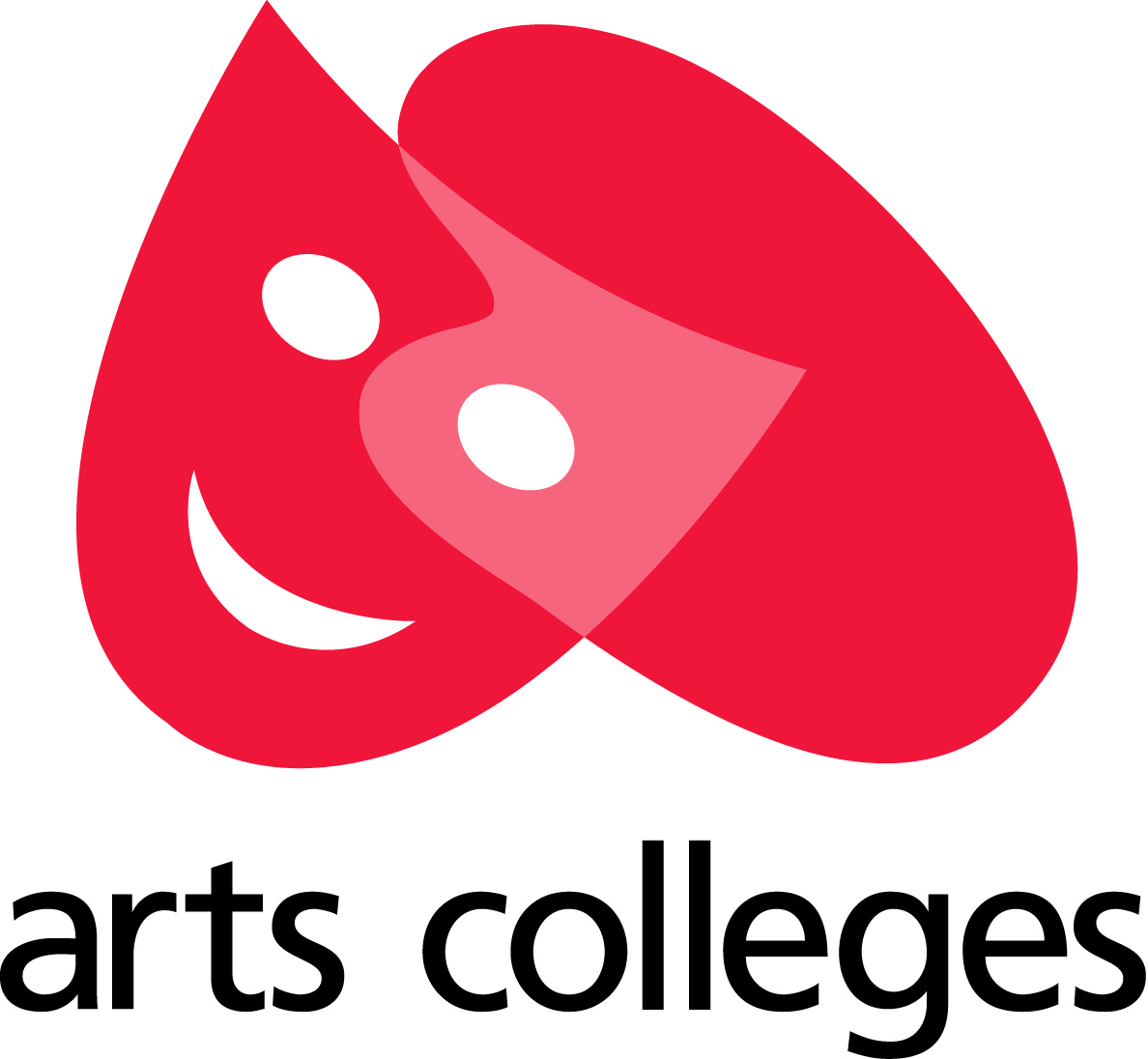 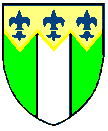 Specialist Arts CollegeHemington Avenue, London, N11 3LS020 8368 2777Headteacher: Mr S HorneHead of GeographyStart:		September 2018Salary:  	MPR / TLRCloses:		Noon, 18 May 2018 This is an exciting opportunity for a bright and committed individual to lead a professional team within a well-respected and successful school. We seek to appoint an exceptional, innovative person to lead the geography department on to further success. Applicants will have excellent interpersonal skills and the expertise to deliver inspirational learning experiences for young people of all abilities, in which all students can achieve their best. The applicant will be required to teach Geography up to GCSE level.The successful candidate will maintain a focus on strategies to sustain the highest quality of teaching and learning in geography in order to achieve outstanding outcomes. You will be able to lead, strategically plan and motivate both students and teachers to achieve their full potential.Friern Barnet School is a Specialist Arts College for Performing Arts. We are hugely ambitious academically for our pupils, ensuring that they secure the results to go on to good universities and on to fulfilling careers. We also want them to live lives which are personally and socially fulfilling, developing a love for art, music, dance, theatre and culture which will enrich the whole of their lives. The school has a comprehensive induction programme and excellent professional development opportunities. We are committed to safeguarding and promoting the welfare of children and expect all staff to share this commitment. The successful applicant will be subject to enhanced clearance through the Disclosure Barring Service.If you would like to lead this hard-working, able and effective team of committed teachers, we would like to hear from you. For an application pack and further information please visit www.friern.barnet.sch.ukClosing date for applications:	Noon, 18 May 2018 Head of department for GoegraphyThank you for your interest in this position, which will be a key appointment in the further development of Friern Barnet School.Enclosed are the following for your information:Overview of the DepartmentCurrent job description Current Person SpecificationOn our website you will find an Application form and the school prospectus. All of this material will give you a clear impression of Friern Barnet School and its strong learning culture.As the Headteacher, I feel very privileged to be leading this fabulous school – a school community that is continuing its exciting journey of working together successfully to ensure that all students, whatever their ability, make excellent progress and enjoy and excel in everything they do.The Governors and I look forward to receiving your application. Please note the closing date is Noon, 18 May  2018.We strongly encourage visits from potential applicants. Please contact Maria Casling Brown (Headteacher’s PA) at the school to arrange this.Yours sincerelySimon HorneHeadteacher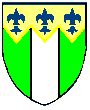 THE HUMANITIES FACULTY ATFRIERN BARNET SCHOOLOrganisationThe Humanities Faculty currently comprises of six full time members of staff led by a Head of Faculty who is also Subject Specialist for RE. Between us we teach a wide range of subjects – Geography, History, Religious Studies and Business Studies.  We have very strong links with the English Faculty and the Learning Support department.. We are an experienced and hard-working team who are very proud of our commitment to ensuring students achieve and exceed their potential. We use the enquiry method of teaching to investigate topics in breadth and depth to really challenge and engage all our students. We use rigorous and pupil-friendly AfL tracking systems which allow us to identify students who are underachieving at an early stage and we share class progress information freely within all our faculty subjects. We are a very supportive team who meet regularly to share teaching and learning ideas and who support each other in managing any challenging behaviour.AccommodationThe faculty is situated largely in a suite of rooms, adjacent to one another on the top floor of the school. We have 5 teaching rooms in this area and all but one member of staff have designated classrooms to teach in. All rooms have computers and interactive whiteboards and staff can access the Humanities Teaching & Learning office from the main corridor to meet, exchange ideas, assess work and prepare lessons. One classroom has a suite of 16 computers for ICT-led lessons which the faculty subjects share.The CurriculumAll KS3 Humanities classes are currently taught in form groups and at KS4 are taught in mixed ability classes. We feel this ensures the best standard of teaching and learning for all our students. The KS3 curriculum has undergone significant review and our KS4 curriculum is challenging and diverse and reflects the variety of students who are enthusiastic about choosing our subjects at GCSE level. We are looking for an experienced, motivated and passionate teacher of Geography to act as Head of Department and  lead colleagues and students to further success in the future.Current DevelopmentsSuccessful candidates will be joining the Humanities Faculty at a watershed in its development and an important transition phase. Already a ‘Good’ faculty we are now looking to move our faculty towards ‘Outstanding’ in all areas.  We are committed to building real and meaningful cross-curricular links with a core subject in the school and have initiated key Humanities literacy frameworks which are helping our students become better writers and thinkers. Trips and visitsAt present we offer a number of trips including a GCSE Geography field trip to Epping Forest. He have also run trips abroad to the WW1 battlefields in Belgium and are always looking for other ways to strengthen our extra-curricular provision, with increasing numbers of students attending after school clubs